IMPORTANT!!!Please disposeof any previous forms you received for last year’s program.	The attached documents have been revised for this year and old forms will not be accepted.Use only those marked 2023-24RESIG POST OFFER/PRE-PLACEMENT PROGRAMKAISER APPLICANT REFERRAL FORM2023-24This form is to be filled out by the District and sent with Applicant to appointmentName of Applicant: 		Date: 	Applicant’s Address: 			Kaiser MR#	 Applicant’s Home Phone: 				Work Phone: 		SS#: (last 4 digits only) 				Date of Birth		 District: 		Appointment Date: 	Name of person making appointment: 		Phone Number: 	Fax Number: 	This applicant has been offered a position as:	Bus Driver		Van Driver		Custodian		Grounds WorkerPROVIDER LOCATIONS (Circle One)KAISER-Petaluma	KAISER – Santa Rosa3900 Lakeville Hwy, Bldg. 2	3975 Old Redwood HighwayPetaluma, CA 94952	Bldg. 5, Suite 152(707) 765-3595	Santa Rosa, CA 95401(707) 765-3808 Fax	(707) 566-5550(707)566-5536 FaxKAISER-San Rafael99 Montecillo Road, Bldg.2 Bldg. 2, First FloorSan Rafael, CA 94928(415) 444-2900(415) 444-2899 FaxRESIG POST OFFER/PRE-PLACEMENT APPLICANT REFERRAL FORM2023-24This form is to be filled out by the District and sent with Applicant to appointmentName of Applicant: 		Date: 	District: 		Appointment Date: 	 Name of person making appointment: 			 Phone Number: 		Email: 		Fax Number: 	This applicant has been offered a position as:	Bus Driver		Van Driver		Custodian		Grounds WorkerPROVIDER LOCATIONS (Circle One)SONOMA	Concentra – Rohnert ParkSONOMA VALLEY HOSPITAL	6174 State Farm DriveOccupational Health Dept.	Rohnert Park, CA 94928347 Andrieux Street	(707) 586-4320Sonoma CA 95476(707) 935-5470(707) 935-5461 FaxSANTA ROSA	Urgent Care + TeleHealthSANTA ROSA SPORTS MEDICINE	446 W. Napa Street1255 N Dutton Avenue	Sonoma, Ca 95476Santa Rosa, CA 95401	(707) 940-1001(707) 546-9400, ext. 1 - Appointments(707) 546-9464 FaxRESIG POST OFFER/PRE-PLACEMENT PROGRAM 2023-24 DISTRICT FOLLOW-UP FORMTHIS FORM IS TO BE COMPLETED BY THE DISTRICTNAME OF APPLICANT: 		DATE: 	DISTRICT: 	 Appointment Date: 	 This applicant has been offered a position as:  BUS DRIVER	 VAN DRIVER	CUSTODIAN              GROUNDS WORKER  MAINTENANCE WORKER   WAREHOUSE WORKER         FOOD SERVICE WORKER    SPECIAL DAY CLASS TEACHER   SPECIAL EDUCATION ASSISTANTFull time: 		/			Part Time: 		/			Substitute: 		/		 Hours		Days			Hrs/day	# of days		Hrs/day		# of days  FIT FOR THIS POSITION 3. UNFIT AT THIS TIME	5.  DISQUALIFIED  FIT WITH LIMITATIONS   4. UNFIT	6.  UNABLE TO DETERMINEComments: 	Was this person hired for the position for which they applied?	YES NOSIGNED: 	DATE: 	District RepresentativeRETURN THIS FORM TO RESIG UPON COMPLETION OF THE SCREENING PROCESS (Fax: 836- 8374RESIG POST OFFER/PRE-PLACEMENT PROGRAM2023-2024 DISTRICT FOLLOW-UP FORMTHIS FORM IS TO BE COMPLETED BY THE DISTRICTNAME OF APPLICANT: 		DATE: 	DISTRICT: 		Appointment Date: 	 This applicant has been offered a position as:  BUS DRIVER	 VAN DRIVER	CUSTODIAN              GROUNDS WORKER  MAINTENANCE WORKER   WAREHOUSE WORKER         FOOD SERVICE WORKER    SPECIAL DAY CLASS TEACHER   SPECIAL EDUCATION ASSISTANTFull time: 	/		Part Time: 	/	 Substitute: 	/	Hours	Days	Hrs/day	# of days	Hrs/day	# of days	FIT FOR THIS POSITION	3. UNFIT AT THIS TIME	5. 	DISQUALIFIED	FIT WITH LIMITATIONS	          4. UNFIT	6.  UNABLE TO DETERMINEComments: 	 Was this person hired for the position for which they applied? YES NOSIGNED: 		DATE: 	District RepresentativeRETURN THIS FORM TO RESIG UPON COMPLETION OF THE SCREENING PROCESS (Fax: 836-8374)Date:Name AddressDear applicant:This letter is to inform you that you have been found medically fit, with limitations, to work for the (Name of School District) as a (Job Title), conditional on the following restrictions and compliance: You are not, at any time during your employ with the District, to (list any specific restrictions that were provided in the summary report from POPP medical provider).It is imperative that you comply with these medical restrictions; your continued employment with the District will be contingent upon your accepting the personal responsibility for, and compliance with, these specific limitations. I sincerely hope that you will do your part as a responsible employee by strictly adhering to the above conditions.The following District personnel will receive copies of this letter describing your conditional employment: (employee supervisor if applicable). A copy will also be placed in your personnel file.I congratulate you on your being selected for the (Job Title) and wish you a long and successful career in the (Name of School District).Sincerely,(District Administrator) (Name of School District)I acknowledge receipt of this letter and agree to its terms and conditions:Applicants Signature	Date: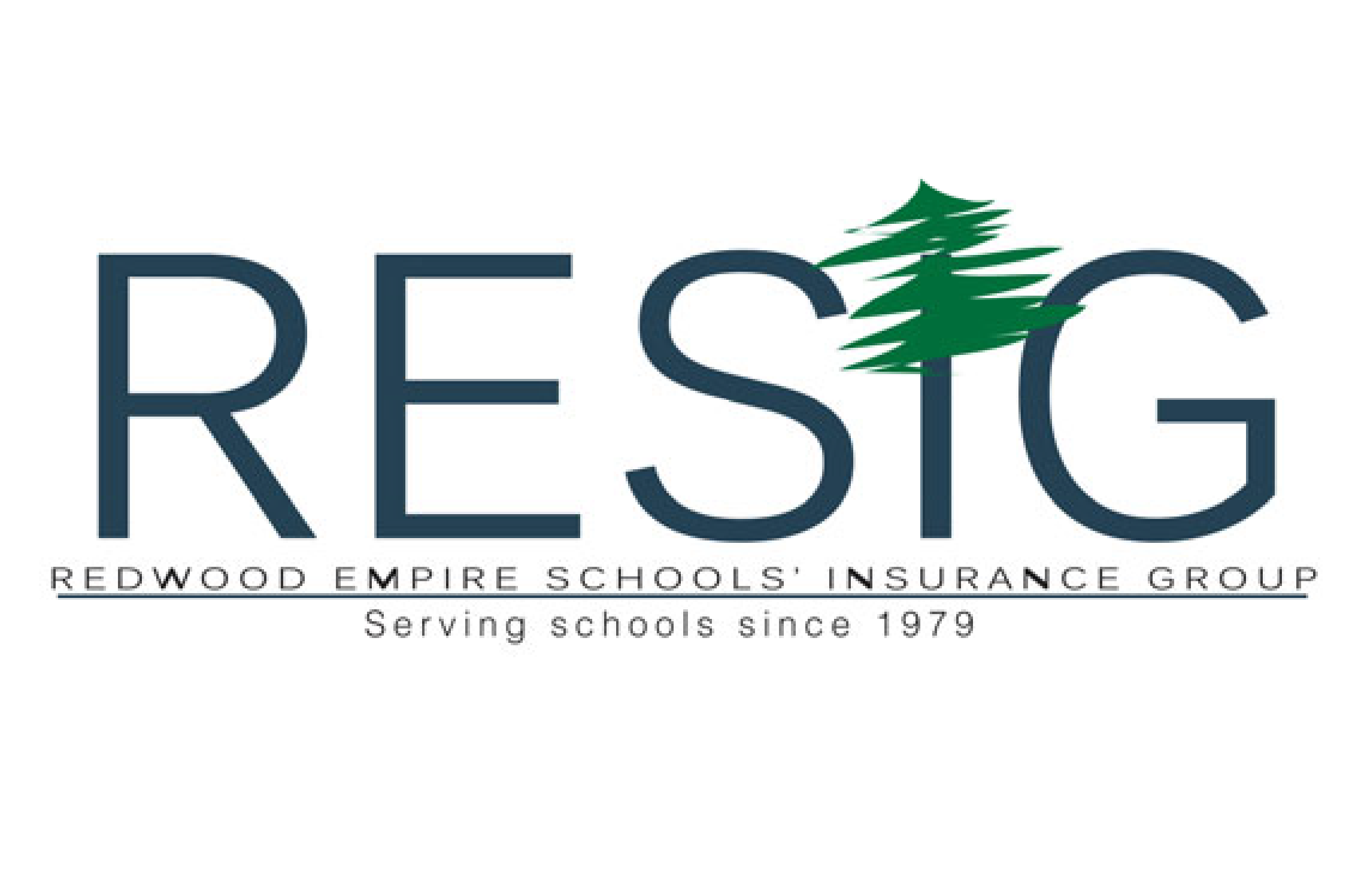 RESIG POST OFFER /PRE-PLACEMENT PROGRAM JOB ANALYSISGeneral Job SummaryOrganizational RelationshipsEssential Job FunctionsThe job analysis will be reviewed periodically as duties and responsibilities change with business necessity. Essential and marginal (non-essential) job functions are subject to modification. Nothing in this job analysis restricts management’s right to assign or reassign duties and responsibilities for this job.Non-Essential FunctionsNoneJob QualificationsKnowledgeCustomer and Personal Service - Knowledge of principles and processes for providing (internal or external) customer services including customer needs assessment, meeting quality standards for service, and evaluation of customer satisfaction.Public Safety and Security – Knowledge of relevant equipment, policies, procedures and strategies to promote effective local, state, or national security operations for the protection of people, data, property and institutions.SkillsActive Learning - Understanding the implications of new information for both current and future problem-solving and decision-making.Active Listening - Giving appropriate attention to what other people are saying, taking time to understand the points being made, asking questions as appropriate, and not interrupting at inappropriate times.Attention to Detail - Maintaining appropriate attention to detail based on the complexity of work performed.Communication and Comprehension - Conveying written and/or non-written information effectively; comprehending and understanding documentation and verbal or visual communications.Equipment Maintenance - Performing routine maintenance on equipment and determining when and what kind of maintenance is needed.Equipment Selection - Determining the kind of tools and equipment needed to do a job.Operation, Monitoring and Control - Watching gauges, dials, or other indicators to make sure a machine is working properly; controlling operations of equipment or systems.Repairing - Repairing machines or systems using the needed tools.Service Orientation - Actively looking for ways to help people.Time Management - Managing one's own time and the time of others.AbilitiesCategory Flexibility - The ability to generate or use different sets of rules for combining or grouping things in different ways.Deductive Reasoning - The ability to apply general rules to specific problems to produce answers that make sense.Information Ordering - The ability to arrange things or actions in a certain order or pattern according to a specific rule or set of rules (e.g. patterns of numbers, letters, words, pictures, mathematical operations).Time Sharing - The ability to shift back and forth between two or more activities or sources of information.Physical DemandsNever (N)	Not RequiredRare (R)	 Less than 10% of the shift Occasional (O)	Up to 33% of the shift Frequent (F)	Up to 66% of the shift Constant (C)	 Over 66% of the shiftLiftingNotes regarding items weighed (if any): NoneCarryingNotes regarding items weighed (if any): NoneEnvironmental DemandsSensory DemandsMachinery/Equipment/Work AidsNOTE:This Employer is an equal opportunity employer. In compliance with the Federal and State disability laws, this employer has a responsibility to consider reasonable accommodations for individuals with disabilities.RESIG POST OFFER /PRE-PLACEMENT PROGRAM JOB ANALYSISGeneral Job SummaryOrganizational RelationshipsEssential Job FunctionsThe job analysis will be reviewed periodically as duties and responsibilities change with business necessity. Essential and marginal (non-essential) job functions are subject to modification. Nothing in this job analysis restricts management’s right to assign or reassign duties and responsibilities for this job.Non-Essential FunctionsNoneJob QualificationsKnowledgeClerical – Knowledge of administrative and clerical procedures and systems such as word processing, managing files and records, transcription, designing forms, and other office procedures and terminology.Customer and Personal Service - Knowledge of principles and processes for providing (internal or external) customer services including customer needs assessment, meeting quality standards for service, and evaluation of customer satisfaction.Food Prep – Methods of preparing, mixing, cooking, baking, and serving food in large quantities.Food Handling – Food handling techniques and kitchen sanitation; methods of cleaning food service areas.Maintaining Food Service Areas – methods of cleaning and maintaining food service areas, utensils and equipment.English Language – Knowledge of the structure and content of the English language including the meaning and spelling of words, rules of composition, and grammar.Mathematics – Knowledge of arithmetic, statistics, and their applications.SkillsActive Learning - Understanding the implications of new information for both current and future problem-solving and decision-making.Active Listening - Giving appropriate attention to what other people are saying, taking time to understand the points being made, asking questions as appropriate, and not interrupting at inappropriate times.Attention to Detail - Maintaining appropriate attention to detail based on the complexity of work performed.Communication and Comprehension - Conveying written and/or non-written information effectively; comprehending and understanding documentation and verbal or visual communications.Critical Thinking – Using logic and reasoning to identify the strengths and weaknesses of alternative solutions conclusions or approaches to problems.Equipment Selection - Determining the kind of tools and equipment needed to do a job.Instructing – Teaching others how to do something; selecting, using training methods and procedures appropriate for the situation when teaching.Mathematics – Using mathematics to solve problems.Quality Control Analysis – Conducting tests and inspections of products, services, or processes to evaluate quality or performance.Service Orientation - Actively looking for ways to help people.Social Perceptiveness – Being aware of others’ reactions and understanding why they react as they do.Time Management - Managing one's own time and the time of others.AbilitiesCategory Flexibility - The ability to generate or use different sets of rules for combining or grouping things in different ways.Deductive Reasoning - The ability to apply general rules to specific problems to produce answers that make sense.Information Ordering - The ability to arrange things or actions in a certain order or pattern according to a specific rule or set of rules (e.g. patterns of numbers, letters, words, pictures, mathematical operations).Selection Attention – The ability to concentrate on a task over a period of time without being distracted.Time Sharing - The ability to shift back and forth between two or more activities or sources of information.Physical DemandsNever (N)	Not RequiredRare (R)	 Less than 10% of the shift Occasional (O)	Up to 33% of the shift Frequent (F)	Up to 66% of the shift Constant (C)	 Over 66% of the shiftLiftingNotes regarding items weighed (if any): NoneCarryingNotes regarding items weighed (if any): NoneEnvironmental DemandsSensory DemandsMachinery/Equipment/Work AidsNOTE:This Employer is an equal opportunity employer. In compliance with the Federal and State disability laws, this employer has a responsibility to consider reasonable accommodations for individuals with disabilities.POST OFFER /PRE-PLACEMENT PROGRAM JOB ANALYSISGeneral Job SummaryOrganizational RelationshipsEssential Job FunctionsThe job analysis will be reviewed periodically as duties and responsibilities change with business necessity. Essential and marginal (non-essential) job functions are subject to modification. Nothing in this job analysis restricts management’s right to assign or reassign duties and responsibilities for this job.Non-Essential FunctionsNoneJob QualificationsKnowledgeClerical - Knowledge of administrative and clerical procedures and systems such as word processing, managing files and records, transcription, designing forms, and other office procedures and terminology.Customer and Personal Service — Knowledge of principles and processes for providing (internal or external) customer services including customer needs assessment, meeting quality standards for service, and evaluation of customer satisfaction.Design - Knowledge of design techniques, tools, and principles involved in production of precision technical plans, blueprints, drawings, and models.Engineering and Technology - Knowledge of the practical application of engineering science and technology. This includes applying principles, techniques, procedures, and equipment to the design and production of various goods and services.Maintenance – Knowledge of maintenance, general construction, use of tools/equipment.Mathematics - Knowledge of arithmetic, statistics, and their applications.Mechanical - Knowledge of machines and tools, including their designs, uses, repair, and maintenance.SkillsActive Learning — Understanding the implications of new information for both current and future problem-solving and decision-making.Active Listening — Giving appropriate attention to what other people are saying, taking time to understand the points being made, asking questions as appropriate, and not interrupting at inappropriate times.Attention to Detail — Maintaining appropriate attention to detail based on the complexity of work performed.Communication and Comprehension — Conveying written and/or non-written information effectively; comprehending and understanding documentation and verbal or visual communications.Complex Problem Solving — Identifying complex problems and reviewing related information to develop and evaluate options and implement solutions.Critical Thinking — Using logic and reasoning to identify the strengths and weaknesses of alternative solutions, conclusions or approaches to problems.Equipment Maintenance — Performing routine maintenance on equipment and determining when and what kind of maintenance is needed.Construction – Basic carpentry and construction skills.Equipment Selection — Determining the kind of tools and equipment needed to do a job.Installation — Installing equipment, machines, wiring, or programs to meet specifications.Mathematics — Using mathematics to solve problems.Operation, Monitoring and Control — Watching gauges, dials, or other indicators to make sure a machine is working properly; controlling operations of equipment or systems.Repairing — Repairing machines or systems using the needed tools.Time Management — Managing one's own time and the time of others.AbilitiesCategory Flexibility — The ability to generate or use different sets of rules for combining or grouping things in different ways.Deductive Reasoning — The ability to apply general rules to specific problems to produce answers that make sense.Time Sharing — The ability to shift back and forth between two or more activities or sources of information.Physical DemandsNever (N)	Not RequiredRare (R)	 Less than 10% of the shift Occasional (O)	Up to 33% of the shift Frequent (F)	Up to 66% of the shift Constant (C)	 Over 66% of the shiftLiftingNotes regarding items weighed (if any): NoneCarryingNotes regarding items weighed (if any): NoneEnvironmental DemandsSensory DemandsMachinery/Equipment/Work AidsNOTE:This Employer is an equal opportunity employer. In compliance with the Federal and State disability laws, this employer has a responsibility to consider reasonable accommodations for individuals with disabilities.POST OFFER /PRE-PLACEMENT PROGRAM JOB ANALYSISGeneral Job SummaryOrganizational RelationshipsEssential Job FunctionsThe job analysis will be reviewed periodically as duties and responsibilities change with business necessity. Essential and marginal (non-essential) job functions are subject to modification. Nothing in this job analysis restricts management’s right to assign or reassign duties and responsibilities for this job.Non-Essential FunctionsNoneJob QualificationsKnowledgeClerical — Knowledge of administrative and clerical procedures and systems such as word processing, managing files and records, transcription, designing forms, and other office procedures and terminology.Customer and Personal Service — Knowledge of principles and processes for providing (internal or external) customer services including customer needs assessment, meeting quality standards for service, and evaluation of customer satisfaction.Design — Knowledge of design techniques, tools, and principles involved in production of precision technical plans, blueprints, drawings, and models.Engineering and Technology — Knowledge of the practical application of engineering science and technology. This includes applying principles, techniques, procedures, and equipment to the design and production of various goods and services.Mathematics — Knowledge of arithmetic, statistics, and their applications.Mechanical — Knowledge of machines and tools, including their designs, uses, repair, and maintenance.SkillsActive Learning — Understanding the implications of new information for both current and future problem-solving and decision-making.Active Listening — Giving appropriate attention to what other people are saying, taking time to understand the points being made, asking questions as appropriate, and not interrupting at inappropriate times.Attention to Detail — Maintaining appropriate attention to detail based on the complexity of work performed.Communication and Comprehension — Conveying written and/or non-written information effectively; comprehending and understanding documentation and verbal or visual communications.Complex Problem Solving — Identifying complex problems and reviewing related information to develop and evaluate options and implement solutions.Critical Thinking — Using logic and reasoning to identify the strengths and weaknesses of alternative solutions, conclusions or approaches to problems.Equipment Maintenance — Performing routine maintenance on equipment and determining when and what kind of maintenance is needed.Equipment Selection — Determining the kind of tools and equipment needed to do a job.Installation — Installing equipment, machines, wiring, or programs to meet specifications.Mathematics — Using mathematics to solve problems.Operation, Monitoring and Control — Watching gauges, dials, or other indicators to make sure a machine is working properly; controlling operations of equipment or systems.Repairing — Repairing machines or systems using the needed tools.Time Management — Managing one's own time and the time of others.AbilitiesCategory Flexibility — The ability to generate or use different sets of rules for combining or grouping things in different ways.Deductive Reasoning — The ability to apply general rules to specific problems to produce answers that make sense.Time Sharing — The ability to shift back and forth between two or more activities or sources of information.Physical DemandsNever (N)	Not RequiredRare (R)	 Less than 10% of the shift Occasional (O)	Up to 33% of the shift Frequent (F)	Up to 66% of the shift Constant (C)	 Over 66% of the shiftLiftingNotes regarding items weighed (if any): NoneCarryingNotes regarding items weighed (if any): NoneEnvironmental DemandsSensory DemandsMachinery/Equipment/Work AidsNOTE:This Employer is an equal opportunity employer. In compliance with the Federal and State disability laws, this employer has a responsibility to consider reasonable accommodations for individuals with disabilities.POST OFFER/PRE-PLACEMENT PROGRAM JOB ANALYSISGeneral Job SummaryOrganizational RelationshipsEssential Job FunctionsThe job analysis will be reviewed periodically as duties and responsibilities change with business necessity. Essential and marginal (non-essential) job functions are subject to modification. Nothing in this job analysis restricts management’s right to assign or reassign duties and responsibilities for this job.Non-Essential FunctionsNoneJob QualificationsKnowledgeClerical - Knowledge of administrative and clerical procedures and systems such as word processing, managing files and records, transcription, designing forms, and other office procedures and terminology.Computers and Electronics - Knowledge of computer hardware and software, including applications and programming.Customer and Personal Service - Knowledge of principles and processes for providing (internal or external) customer services including customer needs assessment, meeting quality standards for service, and evaluation of customer satisfaction.Education and Training - Knowledge of principals and methods for curriculum and training design, teaching and instruction for individuals and groups, and the measurement of training effects.Psychology - Knowledge of human behavior and performance.Math and Science - Knowledge of basic math and science.English Language - Knowledge of the structure and content of the English language including the meaning and spelling of words, rules of composition, and grammar.SkillsActive Learning — Understanding the implications of new information for both current and future problem-solving and decision-making.Active Listening — Giving appropriate attention to what other people are saying, taking time to understand the points being made, asking questions as appropriate, and not interrupting at inappropriate times.Attention to Detail — Maintaining appropriate attention to detail based on the complexity of work performed.Communication and Comprehension — Conveying written and/or non-written information effectively; comprehending and understanding documentation and verbal or visual communications.Complex Problem Solving – Identifying complex problems and reviewing related information to develop and evaluate options and implement solutions.Computer Programming – Writing and modifying computer programs for various purposes.Critical Thinking — Using logic and reasoning to identify the strengths and weaknesses of alternative solutions, conclusions or approaches to problems.Equipment Maintenance – Performing routine maintenance on equipment and determining when and what kind of maintenance is needed.Quality Control Analysis — Conducting tests and inspections of products, services, or processes to evaluate quality or performance.Service Orientation — Actively looking for ways to help people.Social Perceptiveness — Being aware of others' reactions and understanding why they react as they do.Technology Design — Generating or adapting equipment, systems and/or technology to serve user needs.Troubleshooting – Determining causes of operating errors and deciding what to do about it.AbilitiesCategory Flexibility — The ability to generate or use different sets of rules for combining or grouping things in different ways.Deductive Reasoning — The ability to apply general rules to specific problems to produce answers that make sense.Information Ordering — The ability to arrange things or actions in a certain order or pattern according to a specific rule or set of rules (e.g., patterns of numbers, letters, words, pictures, mathematical operations).Time Sharing — The ability to shift back and forth between two or more activities or sources of information.Physical DemandsNever (N)	Not RequiredRare (R)	 Less than 10% of the shift Occasional (O)	Up to 33% of the shift Frequent (F)	Up to 66% of the shift Constant (C)	 Over 66% of the shiftLiftingNotes regarding items weighed (if any): NoneCarryingNotes regarding items weighed (if any):Physically restraining studentsManeuvering students and equipment in awkward positions and narrow bus aisles.Environmental DemandsSensory DemandsMachinery/Equipment/Work AidsNOTE:This Employer is an equal opportunity employer. In compliance with the Federal and State disability laws, this employer has a responsibility to consider reasonable accommodations for individuals with disabilities.RESIG POST OFFER/PRE-PLACEMENT PROGRAM JOB ANALYSISGeneral Job SummaryOrganizational RelationshipsEssential Job FunctionsThe job analysis will be reviewed periodically as duties and responsibilities change with business necessity. Essential and marginal (non-essential) job functions are subject to modification. Nothing in this job analysis restricts management’s right to assign or reassign duties and responsibilities for this job.Non-Essential FunctionsNoneJob QualificationsKnowledgeClerical - Knowledge of administrative and clerical procedures and systems such as word processing, managing files and records, transcription, designing forms, and other office procedures and terminology.Computers and Electronics - Knowledge of computer hardware and software, including applications and programming.Customer and Personal Service - Knowledge of principles and processes for providing (internal or external) customer services including customer needs assessment, meeting quality standards for service, and evaluation of customer satisfaction.Education and Training - Knowledge of principals and methods for curriculum and training design, teaching and instruction for individuals and groups, and the measurement of training effects.Psychology - Knowledge of human behavior and performance.Math and Science - Knowledge of basic math and science.English Language - Knowledge of the structure and content of the English language including the meaning and spelling of words, rules of composition, and grammar.SkillsActive Learning — Understanding the implications of new information for both current and future problem-solving and decision-making.Active Listening — Giving appropriate attention to what other people are saying, taking time to understand the points being made, asking questions as appropriate, and not interrupting at inappropriate times.Attention to Detail — Maintaining appropriate attention to detail based on the complexity of work performed.Communication and Comprehension — Conveying written and/or non-written information effectively; comprehending and understanding documentation and verbal or visual communications.Complex Problem Solving – Identifying complex problems and reviewing related information to develop and evaluate options and implement solutions.Computer Programming – Writing and modifying computer programs for various purposes.Critical Thinking — Using logic and reasoning to identify the strengths and weaknesses of alternative solutions, conclusions or approaches to problems.Mathematics — Using mathematics to solve problems.Service Orientation — Actively looking for ways to help people.Social Perceptiveness — Being aware of others' reactions and understanding why they react as they do.Time Management — Managing one's own time and the time of others.AbilitiesCategory Flexibility — The ability to generate or use different sets of rules for combining or grouping things in different ways.Deductive Reasoning — The ability to apply general rules to specific problems to produce answers that make sense.Operating Equipment- Operate appliances and equipment found in school cafeterias.Information Ordering — The ability to arrange things or actions in a certain order or pattern according to a specific rule or set of rules (e.g., patterns of numbers, letters, words, pictures, mathematical operations).Selective Attention — The ability to concentrate on a task over a period of time without being distracted.Time Sharing — The ability to shift back and forth between two or more activities or sources of information.Physical DemandsNever (N)	Not RequiredRare (R)	 Less than 10% of the shift Occasional (O)	Up to 33% of the shift Frequent (F)	Up to 66% of the shift Constant (C)	 Over 66% of the shiftLiftingNotes regarding items weighed (if any): NoneCarryingNotes regarding items weighed (if any):Physically restraining studentsManeuvering students and equipment in awkward positions and narrow bus aisles.​Environmental DemandsSensory DemandsMachinery/Equipment/Work AidsNOTE:This Employer is an equal opportunity employer. In compliance with the Federal and State disability laws, this employer has a responsibility to consider reasonable accommodations for individuals with disabilities.POST OFFER/PRE-PLACEMENT PROGAM JOB ANALYSISGeneral Job SummaryOrganizational RelationshipsEssential Job FunctionsThe job analysis will be reviewed periodically as duties and responsibilities change with business necessity. Essential and marginal (non-essential) job functions are subject to modification. Nothing in this job analysis restricts management’s right to assign or reassign duties and responsibilities for this job.Non-Essential FunctionsNoneJob QualificationsKnowledgeClerical — Knowledge of administrative and clerical procedures and systems such as word processing, managing files and records, transcription, designing forms, and other office procedures and terminology.Customer and Personal Service — Knowledge of principles and processes for providing (internal or external) customer services including customer needs assessment, meeting quality standards for service, and evaluation of customer satisfaction.English Language — Knowledge of the structure and content of the English language including the meaning and spelling of words, rules of composition, and grammar.Mathematics — Knowledge of arithmetic, statistics, and their applications.SkillsActive Learning — Understanding the implications of new information for both current and future problem-solving and decision-making.Active Listening — Giving appropriate attention to what other people are saying, taking time to understand the points being made, asking questions as appropriate, and not interrupting at inappropriate times.Attention to Detail — Maintaining appropriate attention to detail based on the complexity of work performed.Communication and Comprehension — Conveying written and/or non-written information effectively; comprehending and understanding documentation and verbal or visual communications.Critical Thinking — Using logic and reasoning to identify the strengths and weaknesses of alternative solutions, conclusions or approaches to problems.Equipment Selection — Determining the kind of tools and equipment needed to do a job.Mathematics — Using mathematics to solve problems.Service Orientation — Actively looking for ways to help people.Social Perceptiveness — Being aware of others' reactions and understanding why they react as they do.Time Management — Managing one's own time and the time of others.AbilitiesCategory Flexibility — The ability to generate or use different sets of rules for combining or grouping things in different ways.Deductive Reasoning — The ability to apply general rules to specific problems to produce answers that make sense.Information Ordering — The ability to arrange things or actions in a certain order or pattern according to a specific rule or set of rules (e.g., patterns of numbers, letters, words, pictures, mathematical operations).Selective Attention — The ability to concentrate on a task over a period of time without being distracted.Time Sharing — The ability to shift back and forth between two or more activities or sources of information.Physical DemandsNever (N)	Not RequiredRare (R)	 Less than 10% of the shift Occasional (O)	Up to 33% of the shift Frequent (F)	Up to 66% of the shift Constant (C)	 Over 66% of the shiftLiftingNotes regarding items weighed (if any): NoneCarryingNotes regarding items weighed (if any): NoneEnvironmental DemandsSensory DemandsMachinery/Equipment/Work AidsNOTE:This Employer is an equal opportunity employer. In compliance with the Federal and State disability laws, this employer has a responsibility to consider reasonable accommodations for individuals with disabilities.POST OFFER/PRE-PLACEMENT PROGRAM JOB ANALYSISGeneral Job SummaryOrganizational RelationshipsEssential Job FunctionsThe job analysis will be reviewed periodically as duties and responsibilities change with business necessity. Essential and marginal (non-essential) job functions are subject to modification. Nothing in this job analysis restricts management’s right to assign or reassign duties and responsibilities for this job.Non-Essential FunctionsNoneJob QualificationsKnowledgeClerical — Knowledge of administrative and clerical procedures and systems such as word processing, managing files and records, transcription, designing forms, and other office procedures and terminology.Customer and Personal Service — Knowledge of principles and processes for providing (internal or external) customer services including customer needs assessment, meeting quality standards for service, and evaluation of customer satisfaction.English Language — Knowledge of the structure and content of the English language including the meaning and spelling of words, rules of composition, and grammar.Mathematics — Knowledge of arithmetic, statistics, and their applications.SkillsActive Learning — Understanding the implications of new information for both current and future problem-solving and decision-making.Active Listening — Giving appropriate attention to what other people are saying, taking time to understand the points being made, asking questions as appropriate, and not interrupting at inappropriate times.Attention to Detail — Maintaining appropriate attention to detail based on the complexity of work performed.Communication and Comprehension — Conveying written and/or non-written information effectively; comprehending and understanding documentation and verbal or visual communications.Critical Thinking — Using logic and reasoning to identify the strengths and weaknesses of alternative solutions, conclusions or approaches to problems.Equipment Selection — Determining the kind of tools and equipment needed to do a job.Mathematics — Using mathematics to solve problems.Service Orientation — Actively looking for ways to help people.Social Perceptiveness — Being aware of others' reactions and understanding why they react as they do.Time Management — Managing one's own time and the time of others.AbilitiesCategory Flexibility — The ability to generate or use different sets of rules for combining or grouping things in different ways.Deductive Reasoning — The ability to apply general rules to specific problems to produce answers that make sense.Operating Equipment — Operate appliances and equipment found in school cafeterias.Information Ordering — The ability to arrange things or actions in a certain order or pattern according to a specific rule or set of rules (e.g., patterns of numbers, letters, words, pictures, mathematical operations).Selective Attention — The ability to concentrate on a task over a period of time without being distracted.Time Sharing — The ability to shift back and forth between two or more activities or sources of information.Physical DemandsNever (N)	Not RequiredRare (R)	 Less than 10% of the shift Occasional (O)	Up to 33% of the shift Frequent (F)	Up to 66% of the shift Constant (C)	 Over 66% of the shiftLiftingNotes regarding items weighed (if any): NoneCarryingNotes regarding items weighed (if any): NoneEnvironmental DemandsSensory DemandsMachinery/Equipment/Work AidsNOTE:This Employer is an equal opportunity employer. In compliance with the Federal and State disability laws, this employer has a responsibility to consider reasonable accommodations for individuals with disabilities.POST OFFER/PRE-PLACEMENT PROGRAM JOB ANALYSISGeneral Job SummaryOrganizational RelationshipsEssential Job FunctionsThe job analysis will be reviewed periodically as duties and responsibilities change with business necessity. Essential and marginal (non-essential) job functions are subject to modification. Nothing in this job analysis restricts management’s right to assign or reassign duties and responsibilities for this job.Non-Essential FunctionsPerforms other duties as assignedJob QualificationsKnowledgeClerical — Knowledge of administrative and clerical procedures and systems such as word processing, managing files and records, transcription, designing forms, and other office procedures and terminology.Customer and Personal Service — Knowledge of principles and processes for providing (internal or external) customer services including customer needs assessment, meeting quality standards for service, and evaluation of customer satisfaction.Mathematics — Knowledge of arithmetic, statistics, and their applications.SkillsActive Learning — Understanding the implications of new information for both current and future problem-solving and decision-making.Active Listening — Giving appropriate attention to what other people are saying, taking time to understand the points being made, asking questions as appropriate, and not interrupting at inappropriate times.Attention to Detail — Maintaining appropriate attention to detail based on the complexity of work performed.Communication and Comprehension — Conveying written and/or non-written information effectively; comprehending and understanding documentation and verbal or visual communications.Critical Thinking — Using logic and reasoning to identify the strengths and weaknesses of alternative solutions, conclusions or approaches to problems.Equipment Selection — Determining the kind of tools and equipment needed to do a job.Instructing — Teaching others how to do something; selecting and using training/instructional methods and procedures appropriate for the situation when teaching new things.Mathematics — Using mathematics to solve problems.Quality Control Analysis — Conducting tests and inspections of products, services, or processes to evaluate quality or performance.Service Orientation — Actively looking for ways to help people.Social Perceptiveness — Being aware of others' reactions and understanding why they react as they do.Time Management — Managing one's own time and the time of others.AbilitiesCategory Flexibility — The ability to generate or use different sets of rules for combining or grouping things in different ways.Deductive Reasoning — The ability to apply general rules to specific problems to produce answers that make sense.Operating Equipment — Operate equipment used in warehousesInformation Ordering — The ability to arrange things or actions in a certain order or pattern according to a specific rule or set of rules (e.g., patterns of numbers, letters, words, pictures, mathematical operations).Selective Attention — The ability to concentrate on a task over a period of time without being distracted.Time Sharing — The ability to shift back and forth between two or more activities or sources of information.Physical DemandsNever (N)	Not RequiredRare (R)	 Less than 10% of the shift Occasional (O)	Up to 33% of the shift Frequent (F)	Up to 66% of the shift Constant (C)	 Over 66% of the shiftLiftingNotes regarding items weighed (if any): NoneCarryingNotes regarding items weighed (if any): NoneEnvironmental DemandsSensory DemandsMachinery/Equipment/Work AidsNOTE:This Employer is an equal opportunity employer. In compliance with the Federal and State disability laws, this employer has a responsibility to consider reasonable accommodations for individuals with disabilities.Maintenance WorkerFood Service Worker Special Ed. Assistant	Warehouse Worker	Special Day Class Teacher	Warehouse Worker	Special Day Class TeacherFull time: 	/	Full time: 	/	Part Time: 	/	Substitute: 	/	Hours	DaysHours	DaysHrs/day	# of daysHrs/day	# of daysMaintenance Worker	Warehouse WorkerFood Service Worker	Special Day Class TeacherSpecial Ed. AssistantFull time: 	/	Part Time: 	/	Substitute: 	/	Hours	DaysHrs/day	# of daysHrs/day	# of daysJob Title:CustodianDepartment:MaintenanceDistrict:Sonoma County SchoolsSonoma County SchoolsSonoma County SchoolsShift:DaysHours Per Shift:8 hoursOvertime:OccasionallyHours Per Week40 hoursSupervision Given:Employee does not provide any direct, formal supervisionSupervision Received:Employee receives direct supervision from Head CustodianFrequencyFunctionDailyCleans and maintains floors by sweeping, scrubbing, waxing, and polishing as needed. Vacuums carpets. Shampoos and spot clean carpets.DailyWashes, cleans and dusts windows, mirrors, railings, walls, furniture, tables, benches, woodwork, lockers, and other equipment as needed.DailyEmpties waste containers and transports to dumping area by hand truck.DailyWashes, scrubs, and disinfects rest rooms.DailyReplaces light bulbs. Reports damaged buildings, broken equipment, and any safety/fire hazards to ensure the safety of students and staff.DailyMoves and rearranges desks, chairs, tables, furniture and other equipment as needed.DailySets up for and performs maintenance at special events such as sporting events and weekend events.DailyLocks and unlocks doors, windows, and gates at assigned facilities. Sets alarms.DailyReports to supervisor when lights outside of the school are non-operation, adjusts light timers as needed.DailySweeps and picks up trash and debris from black top and other assigned areas.DailyDuring school vacation periods, participates in the thorough cleaning and restoration of schools and district buildings.DailyPerforms minor grounds keeping work such as; raking and blowing leaves and watering lawnsDailyPerforms other duties as designated in job description.Education:High school equivalentExperience:Preferred custodial experienceLicense/CertificationCA driver’s license, must pass background checkWeight RangeFrequencyFrequencyFrequencyFrequencyFrequencyExamples of Items LiftedHeight LiftedItem WeighedItem WeighedWeight RangeNROFCExamples of Items LiftedHeight LiftedYN0 – 10 lbsXCleaning supplies, phone, spray bottles, loose supplies, trash cans, debris1-6’Y11 – 25 lbsXTrash bags, tables, furniture1-5’Y26 – 50 lbsXDesks, tables, furniture1-5’Y51 – 75 lbsXWith assistance76 – 100 lbsXWith assistanceOver 100 lbsXWith assistanceHeaviest Item LiftedHeaviest Item LiftedXFurniture with assistance1-5’YWeight RangeFrequencyFrequencyFrequencyFrequencyFrequencyExamples of Items CarriedDistance CarriedItem WeighedItem WeighedWeight RangeNROFCExamples of Items CarriedDistance CarriedYN0 – 10 lbsXCleaning supplies, phone, spray bottles, loose supplies, trash, debris1-100’Y11 – 25 lbsXTrash bags, tables, furniture1-100’Y26 – 50 lbsXDesks, tables, furniture1-50’Y51 – 75 lbsXWith assistance1-50’Y76 – 100 lbsXWith assistanceOver 100 lbsXWith assistanceHeaviest Item CarriedHeaviest Item CarriedXFurniture with assistance1-50’YCategoryFrequencyFrequencyFrequencyFrequencyFrequencySurface(s)ActivityCategoryNROFCSurface(s)ActivitySittingXOffice chair, vehicle seatOperating vehicle, planning daily assignmentsWalkingXCarpet, linoleum/tile, concrete, outdoor terrain, asphaltTransporting materials, gathering tools/supplies, general cleaning, performing floor careStandingXCarpet, linoleum/tile, concrete, outdoor terrain, asphaltAccessing supplies, performing general cleaningCategoryFrequencyFrequencyFrequencyFrequencyFrequencyActivityCategoryNROFCBending (Neck)XXObserving work, cleaning floors, performing general cleaningBending (Waist)XReaching low drawers/shelves, accessing items near floor/groundTwisting (Neck)XObserving surroundings, operating vehicles/equipmentTwisting (Waist)XAccessing supplies/materials, performing general cleaningSquattingXAs alternative to bendingClimbingXStepstool, ladderKneelingXObtaining dropped items, working near floor/groundCrawlingXObtaining dropped items, working near floor/groundPushing/Pulling (Dominant hand)XDrawers/doors, cartPushing Pulling (Non-Dominant hand)XDrawers/doors, cartReaching – Above Shoulder LevelXAccessing items on upper shelves, changing light bulbs, performing general cleaning.Reaching – Below Shoulder LevelXPerforming general cleaning, accessing suppliesBalancingXLadder, step stoolCoordination (Eye, Hand, Foot)XOperating vehiclesCategoryFrequencyFrequencyFrequencyFrequencyFrequencyActivityCategoryNROFCRepetitive Use of HandsXPerforming general cleaning, accessing suppliesSimple Grasping (Dominant Hand)XPerforming floor care, general cleaningSimple Grasping (Non-Dominant Hand)XPerforming floor care, general cleaningPower Grasping (Dominant Hand)XTransporting/positioning heavier objects and furniturePower Grasping (Non-Dominant Hand)XTransporting/positioning heavier objects and furnitureFine Manipulation (Dominant Hand)XDialing phone, operating spray bottle, using small tools, equipment controlFine Manipulation (Non-Dominant Hand)XDialing phone, operating spray bottle, using small tools, equipment controlHand and Arm Twisting/TurningXMopping, vacuuming, cleaningComputer Operations/WritingXFactorYNIf yes, describeDriving cars, trucks, forklifts and other equipmentCompany vehicle, tractor, liftsWorking around equipment and machineryPower tools, tractor, liftsWalking on uneven groundRamps, outdoor locationsExposure to excessive noisePower tools, machinery/equipmentExposure to extremes in temperature, humidity, wetnessOutdoor conditions, refrigeration, freezerExposure to dust, gas, fumes, or chemicalsDust, primer, solventsWorking at heightsLadder, scaffold, roof topsOperation of foot controls or repetitive foot movementDrivingUse of special visual or auditory protective equipmentGloves, safety glassesWorking with biohazardsWaste productsFactorYNIf yes, describeSeeing close (inspecting)Operating hand/power tools, observing workSeeing far (observing)Monitoring work area, operating vehiclesSeeing to sides (peripheral vision)Monitoring work area, operating vehiclesSeeing colorsElectrical wiringSpeakingCommunicating with co-workersHearing SpeechCommunicating with co-workersHearing mechanical soundsOperating power toolsSensing odorsInspectionsSensing touchInspectionsMachineryVehicle, Golf CartsEquipmentBlower, auto scrubber, carpet cleaner, vacuumToolsScrewdriver, hammer, drill, cleaning equipmentOther Work AidsAerial lifts, TBD by districtMENTAL/COGNITIVE DEMANDSRequired Yes/NoY	NRelate to other peoplePerform daily activities (ex. ability to attend meetings, socialize with others, attend to personal needs, etc.)Maintain personal habitsMultitask relative to job dutiesUnderstand, carry out, and remember instructionsRespond appropriately to supervisionPerform work requiring regular contact with othersPerform work where contact with others will be minimalPerform tasks requiring minimal intellectual effortPerform intellectually complex tasks requiring higher levels of reasoning, math and language skillsPerform repetitive tasksPerform varied tasksMake independent judgmentPerform under stress (emergency, critical, dangerous situations); speed/sustained attention are make-or- break aspects of the jobAbility to work relative to the job descriptionJob Title:Food Service WorkerDepartment:Food ServiceDISTRICT:Sonoma County SchoolsSonoma County SchoolsSonoma County SchoolsShift:DaysHours Per Shift:8 hoursOvertime:OccasionallyHours Per Week40 hoursSupervision Given:Employee does not provide any direct, formal supervisionSupervision Received:Employee receives direct supervision from Food Service SupervisorFrequencyFunctionDailyHeats and serves breakfast and lunches to students participating in food service program.DailyOrders and ensures readiness of sack lunches in preparation of field trips and minimum days.DailyEnsures cleanliness of serving areas by wiping down tables/counter space, cleaning, putting away supplies, service materials, and wiping down food service areas.DailyMonitors students in food and serving areas.DailyPrepares serving area by pulling out tables.DailyChecks in students and ensures meals are received.DailyPerforms other duties as assigned.Education:High school equivalentExperience:Preferred experience in food service/productionLicense/CertificationCA driver’s license, must pass background checkWeight RangeFrequencyFrequencyFrequencyFrequencyFrequencyExamples of Items LiftedHeight LiftedItem WeighedItem WeighedWeight RangeNROFCExamples of Items LiftedHeight LiftedYN0 – 10 lbsXTrays, utensils, pans, food products, bowls, loose supplies1-6’Y11 – 25 lbsXBoxed food products, trays of food, box of fruit1-5’Y26 – 50 lbsX1-5’Y51 – 75 lbsXWith assistance76 – 100 lbsXWith assistanceOver 100 lbsXWith assistanceHeaviest Item LiftedHeaviest Item LiftedXBoxes of fruit, cases of milk or food with assistance1-5’YWeight RangeFrequencyFrequencyFrequencyFrequencyFrequencyExamples of Items CarriedDistance CarriedItem WeighedItem WeighedWeight RangeNROFCExamples of Items CarriedDistance CarriedYN0 – 10 lbsX1-100’Y11 – 25 lbsX1-50’Y26 – 50 lbsXY51 – 75 lbsXWith assistanceY76 – 100 lbsXWith assistanceOver 100 lbsXWith assistanceHeaviest Item CarriedHeaviest Item CarriedXBoxes of fruit, cases of milk or food with assistance1-50’YCategoryFrequencyFrequencyFrequencyFrequencyFrequencySurface(s)ActivityCategoryNROFCSurface(s)ActivitySittingXVehicle seat, office chair,Paperwork, monitoring food service areasWalkingXLinoleum, tile, concrete, carpetGathering food products and supplies, transporting food and supplies, cleaningassigned work area.StandingXCarpet, linoleum, tile and concretePreparing food items, serving food itemsCategoryFrequencyFrequencyFrequencyFrequencyFrequencyActivityCategoryNROFCBending (Neck)XXObserving work, documents, prepping food itemsBending (Waist)XReaching low drawers and shelvesTwisting (Neck)XObserving and monitoring surroundingsTwisting (Waist)XAccessing supplies and food productsSquattingXAs an alternate to bendingClimbingXStepstools and laddersKneelingXCrawlingXPushing/Pulling (Dominant hand)XDrawers, doors and cartPushing Pulling (Non-Dominant hand)XDrawers, doors and cartReaching – Above Shoulder LevelXAccessing items on upper shelvesReaching – Below Shoulder LevelXPrepping and serving food items, accessing supplies and equipment, maintaining and cleaning area and equipmentBalancingXStepstools and laddersCoordination (Eye, Hand, Foot)XCategoryFrequencyFrequencyFrequencyFrequencyFrequencyActivityCategoryNROFCRepetitive Use of HandsXWriting, prepping and serving food items, cleaning, maintaining work area and equipment.Simple Grasping (Dominant Hand)XTransporting and positioning objects, prepping foods, accessing supplies, using small utensils.Simple Grasping (Non-Dominant Hand)XTransporting and positioning objects, prepping foods, accessing supplies, using small utensils.Power Grasping (Dominant Hand)XTransporting and positioning heavier objectsPower Grasping (Non-Dominant Hand)XTransporting and positioning heavier objectsFine Manipulation (Dominant Hand)XHandwriting, operating utensils and equipmentFine Manipulation (Non-Dominant Hand)XHandwriting, operating utensils and equipmentHand and Arm Twisting/TurningXStirring food, serving foodComputer Operations/WritingXFood Service reports and documentationFactorYNIf yes, describeDriving cars, vans and trucks delivering foodWorking around equipment and machineryWalking on uneven groundExposure to excessive noiseExposure to extremes in temperature, humidity, wetnessExposure to dust, gas, fumes or chemicalsWorking at heightsRarely, accessing food items from upper shelvesUse of special visual or auditory protective equipmentGoggles and PPE when cleaningWorking with biohazardsSanitizers, detergents, cleaning agentsFactorYNIf yes, describeSeeing close (inspecting)Prepping and inspecting food products, maintaining work areas.Seeing far (observing)Monitoring work areaSeeing to sides (peripheral vision)Monitoring work areaSeeing colorsViewing warning levelsSpeakingCommunicating w/ co-workers and studentsHearing SpeechCommunicating w/co-workers and studentsHearing mechanical soundsEquipment processing and malfunctionsSensing odorsInspecting food productsSensing touchTemperatureMachineryComputer, vehicles, forklifts, dolliesEquipment/ToolsKitchen equipment, utensils, mixers, blenders, meat slicersOther Work AidsLadder, step stools, dollies, tray racksMENTAL/COGNITIVE DEMANDSRequired Yes/NoY	NRelate to other peoplePerform daily activities (ex. ability to attend meetings, socialize with others, attend to personal needs, etc.)Maintain personal habitsMultitask relative to job dutiesUnderstand, carry out, and remember instructionsRespond appropriately to supervisionPerform work requiring regular contact with othersPerform work where contact with others will be minimalPerform tasks requiring minimal intellectual effortPerform intellectually complex tasks requiring higher levels of reasoning, math and language skillsPerform repetitive tasksPerform varied tasksMake independent judgmentPerform under stress (emergency, critical, dangerous situations); speed/sustained attention are make-or- break aspects of the jobAbility to work relative to the job descriptionJob Title:Grounds WorkerDepartment:MaintenanceDistrict:Sonoma County SchoolsSonoma County SchoolsSonoma County SchoolsShift:DaysHours Per Shift:8 hoursOvertime:OccasionallyHours Per Week40 hoursSupervision Given:Employee does not provide any direct, formal supervisionSupervision Received:Employee receives direct supervision from SupervisorFrequencyFunctionDailyCompletes a variety of maintenance functions such as mowing lawns/fields, week whacking, edging, trimming bushes/trees, removal and planting of trees/bushes, and re-seeding grass areas as needed.DailyChecks and maintains sprinkler systems. Sets and adjusts sprinkler timers as needed.DailyApplies fertilizer at assigned district sites.DailyMaintains and properly stores all equipment and materials.DailyMay be assigned to a variety of special projects as the need arisesDailyOperates shovels and related digging equipment to access pipes, sprinklers, and other underground systems.DailyBuilds, installs, and maintains flower boxes.DailyOperates a variety of tractors, vehicles, and equipment to perform assigned maintenance functions.DailyInstalls and maintains water piping as needed.DailyRepairs and replaces pipes, valves, fittings and other fixtures as assigned.DailyCleans out drains and obstructions in water and sewer system.DailyPerforms a variety of other maintenance as assigned.Education:High school equivalentExperience:NALicense/CertificationCA driver’s license, must pass background checkWeight RangeFrequencyFrequencyFrequencyFrequencyFrequencyExamples of Items LiftedHeight LiftedItem WeighedItem WeighedWeight RangeNROFCExamples of Items LiftedHeight LiftedYN0 – 10 lbsXHand tools, loose supplies/materials, phone, keys, power tools1-6’Y11 – 25 lbsXPower tools, materials, bushes, shovels, debris, piping, various materials.1-6’Y26 – 50 lbsXPower tools, materials, weed whacker, piping, various materials1-6’Y51 – 75 lbsXWith assistance1-5’Y76 – 100 lbsXWith assistanceOver 100 lbsXWith assistanceHeaviest Item LiftedHeaviest Item LiftedXVarious materials with assistance1-5’YWeight RangeFrequencyFrequencyFrequencyFrequencyFrequencyExamples of Items CarriedDistance CarriedItem WeighedItem WeighedWeight RangeNROFCExamples of Items CarriedDistance CarriedYN0 – 10 lbsXHand tools, loose supplies/materials, phone, keys, power tools1-100’Y11 – 25 lbsXPower tools, materials, bushes, shovels, debris, piping, various materials1-100’Y26 – 50 lbsXPower tools, materials, weed whacker, piping, various materials1-50’Y51 – 75 lbsXWith assistance1-50’Y76 – 100 lbsXWith assistanceOver 100 lbsXWith assistanceHeaviest Item CarriedHeaviest Item CarriedXVarious materials with assistance1-50’YCategoryFrequencyFrequencyFrequencyFrequencyFrequencySurface(s)ActivityCategoryNROFCSurface(s)ActivitySittingXVehicle seat, floor groundOperating vehicle, working near floor/groundWalkingXCarpet, linoleum/tile, concrete, outdoor terrain, asphaltTransporting materials, gathering tools/supplies, performing maintenance/repairsStandingXCarpet, linoleum/tile, concrete, outdoor terrain, asphaltAccessing materials/supplies/tools, operating hand and power tools, performing maintenanceCategoryFrequencyFrequencyFrequencyFrequencyFrequencyActivityCategoryNROFCBending (Neck)XXObserving work/documents, inspections, operating hand/power toolsBending (Waist)XReaching low drawers/shelves, working near floor/groundTwisting (Neck)XObserving surroundings, operating vehicles/equipmentTwisting (Waist)XAccessing supplies/materials, performing maintenanceSquattingXAs alternative to bendingClimbingXStepstool, ladderKneelingXObtaining dropped items, working near floor/groundCrawlingXObtaining dropped items, working near floor/groundPushing/Pulling (Dominant hand)XDrawers/doors, cart, using hand/power tools, installing materialsPushing Pulling (Non-Dominant hand)XDrawers/doors, cart, using hand/power tools, installing materialsReaching – Above Shoulder LevelXAccessing items on upper shelvesReaching – Below Shoulder LevelXOperating vehicle, performing maintenance/installationsBalancingXLadderCoordination (Eye, Hand, Foot)XOperating vehiclesCategoryFrequencyFrequencyFrequencyFrequencyFrequencyActivityCategoryNROFCRepetitive Use of HandsXOperating hand/power tools, performing repairs/maintenanceSimple Grasping (Dominant Hand)XTransporting materials/suppliesSimple Grasping (Non-Dominant Hand)XTransporting materials/suppliesPower Grasping (Dominant Hand)XTransporting heavier materials/supplies, operating power tools, performing repairs/maintenancePower Grasping (Non-Dominant Hand)XTransporting heavier materials/supplies, operating power tools, performing repairs/maintenanceFine Manipulation (Dominant Hand)XOperating hand tools, operating equipment, performing installationsFine Manipulation (Non-Dominant Hand)XOperating hand tools, operating equipment, performing installationsFactorYNIf yes, describeDriving cars, trucks, forklifts and other equipmentCompany vehicle, tractor, liftsWorking around equipment and machineryPower tools, tractor, liftsWalking on uneven groundRamps, outdoor locationsExposure to excessive noisePower tools, machinery/equipmentExposure to extremes in temperature, humidity, wetnessOutdoor conditions, refrigeration, freezerExposure to dust, gas, fumes, or chemicalsDust, primer, solventsWorking at heightsLadder, scaffold, roof topsOperation of foot controls or repetitive foot movementDrivingUse of special visual or auditory protective equipmentGloves, safety glassesWorking with biohazardsWaste productsFactorYNIf yes, describeSeeing close (inspecting)Operating hand/power tools, observing workSeeing far (observing)Monitoring work area, operating vehiclesSeeing to sides (peripheral vision)Monitoring work area, operating vehiclesSeeing colorsElectrical wiringSpeakingCommunicating with co-workersHearing SpeechCommunicating with co-workersHearing mechanical soundsOperating power toolsSensing odorsInspectionsSensing touchInspectionsMachineryLifts, tractor, vehicle, Golf Carts, driving mower,EquipmentPhone, computer, mowers, weed whackers, clippers,ToolsScrewdriver, hammer, saw, wrench, pliers, drills, compressor, variety of other hand/power tools as neededOther Work AidsTBD by district, lawn mowers, tractors, etc.MENTAL/COGNITIVE DEMANDSRequired Yes/NoY	NRelate to other peoplePerform daily activities (ex. ability to attend meetings, socialize with others, attend to personal needs, etc.)Maintain personal habitsMultitask relative to job dutiesUnderstand, carry out, and remember instructionsRespond appropriately to supervisionPerform work requiring regular contact with othersPerform work where contact with others will be minimalPerform tasks requiring minimal intellectual effortPerform intellectually complex tasks requiring higher levels of reasoning, math and language skillsPerform repetitive tasksPerform varied tasksMake independent judgmentPerform under stress (emergency, critical, dangerous situations); speed/sustained attention are make-or- break aspects of the jobAbility to work relative to the job descriptionJob Title:Maintenance TechnicianDepartment:MaintenanceDistrict:Sonoma County SchoolsSonoma County SchoolsSonoma County SchoolsShift:DaysHours Per Shift:8 hoursOvertime:OccasionallyHours Per Week40 hoursSupervision Given:Employee does not provide any direct, formal supervisionSupervision Received:Employee receives direct supervision from Maintenance Supervisor and Oversight from Lead Maintenance TechnicianFrequencyFunctionDailyAlters, repairs, and constructs a variety of structures including; additions, woodwork, partitions, counters, doors, window frames, sheds, fences, etc.DailyLays and repairs floors as needed including hardwood, cork, asphalt tile, and other materials as needed.DailyLays and repairs roof materials as needed.DailyOperates a variety of power tools and equipment including; sanders, planers, saws, drills, and hand tools to perform required maintenance.DailyKeeps records of maintenance performed.DailyInstalls, maintains, and repairs motors, bells, clocks, lighting circuits, electrical control equipment, transformers, conduit and duct systems and any other type of electrical equipment as needed.DailyChecks circuits and assists in repair of refrigerating, heating, and ventilating equipment.DailyUses roller, brush, or spray gun to apply; paint, varnish, shellac, enamel, lacquer, or other finishes as assigned.DailySand blasts, scrapes, sands, and fills surfaces in preparation for painting and maintenance.DailyRepairs, maintains, and installs blinds, drapes, and rods as needed.DailyInstalls and maintains water piping as needed.DailyRepairs and replaces pipes, valves, fittings, and other fixtures as assigned.DailyCleans out drains and obstructions in water and sewer systems.DailyRepairs, installs, and maintains fencing.DailyPerforms a variety of other maintenance as assigned.Education:High school equivalentExperience:NALicense/CertificationCA driver’s license, must pass background checkWeight RangeFrequencyFrequencyFrequencyFrequencyFrequencyExamples of Items LiftedHeight LiftedItem WeighedItem WeighedWeight RangeNROFCExamples of Items LiftedHeight LiftedYN0 – 10 lbsXHand tools, loose supplies/materials, phone, keys, power tools1-6’Y11 – 25 lbsXPower tools, materials, lumber, piping, various materials1-6’Y26 – 50 lbsXPower tools, materials, lumber, piping, various materials1-6’Y51 – 75 lbsXBuckets of paint/sand, lumber, materials, power tools1-5’Y76 – 100 lbsXWith assistanceOver 100 lbsXWith assistanceHeaviest Item LiftedHeaviest Item LiftedXVarious lumber/materials with assistance1-5’YWeight RangeFrequencyFrequencyFrequencyFrequencyFrequencyExamples of Items CarriedDistance CarriedItem WeighedItem WeighedWeight RangeNROFCExamples of Items CarriedDistance CarriedYN0 – 10 lbsXHand tools, loose supplies/materials, phone, keys, power tools1-100’Y11 – 25 lbsXPower tools, materials, lumber, piping, various materials1-100’Y26 – 50 lbsXPower tools, materials, lumber, piping, various materials1-50’Y51 – 75 lbsXBuckets of paint/sand, lumber, materials, power tools1-50’Y76 – 100 lbsXWith assistanceOver 100 lbsXWith assistanceHeaviest Item CarriedHeaviest Item CarriedXVarious lumber/materials with assistance1-50’YCategoryFrequencyFrequencyFrequencyFrequencyFrequencySurface(s)ActivityCategoryNROFCSurface(s)ActivitySittingXVehicle seat, floor groundOperating vehicle, working near floor/groundWalkingXCarpet, linoleum/tile, concrete, outdoor terrain, asphaltTransporting materials, gathering tools/supplies, performing maintenance/repairsStandingXCarpet, linoleum/tile, concrete, outdoor terrain, asphaltAccessing materials/supplies/tools, operating hand and power tools, performing maintenanceCategoryFrequencyFrequencyFrequencyFrequencyFrequencyActivityCategoryNROFCBending (Neck)XXObserving work/documents, inspections, operating hand/power toolsBending (Waist)XReaching low drawers/shelves, working near floor/groundTwisting (Neck)XObserving surroundings, operating vehicles/equipmentTwisting (Waist)XAccessing supplies/materials, performing maintenanceSquattingXAs alternative to bendingClimbingXStepstool, ladderKneelingXObtaining dropped items, working near floor/groundCrawlingXObtaining dropped items, working near floor/groundPushing/Pulling (Dominant hand)XDrawers/doors, cart, using hand/power tools, installing materialsPushing Pulling (Non-Dominant hand)XDrawers/doors, cart, using hand/power tools, installing materialsReaching – Above Shoulder LevelXAccessing items on upper shelvesReaching – Below Shoulder LevelXOperating vehicle, performing maintenance/installationsBalancingXLadderCoordination (Eye, Hand, Foot)XOperating vehiclesCategoryFrequencyFrequencyFrequencyFrequencyFrequencyActivityCategoryNROFCRepetitive Use of HandsXOperating hand/power tools, performing repairs/maintenanceSimple Grasping (Dominant Hand)XTransporting materials/suppliesSimple Grasping (Non-Dominant Hand)XTransporting materials/suppliesPower Grasping (Dominant Hand)XTransporting heavier materials/supplies, operating power tools, performing repairs/maintenancePower Grasping (Non-Dominant Hand)XTransporting heavier materials/supplies, operating power tools, performing repairs/maintenanceFine Manipulation (Dominant Hand)XOperating hand tools, operating equipment, performing installationsFine Manipulation (Non-Dominant Hand)XOperating hand tools, operating equipment, performing installationsFactorYNIf yes, describeDriving cars, trucks, forklifts and other equipmentCompany vehicle, tractor, liftsWorking around equipment and machineryPower tools, tractor, liftsWalking on uneven groundRamps, outdoor locationsExposure to excessive noisePower tools, machinery/equipmentExposure to extremes in temperature, humidity, wetnessOutdoor conditions, refrigeration, freezerExposure to dust, gas, fumes, or chemicalsDust, primer, solventsWorking at heightsLadder, scaffold, roof topsOperation of foot controls or repetitive foot movementDrivingUse of special visual or auditory protective equipmentGloves, safety glassesWorking with bio-hazardsWaste productsFactorYNIf yes, describeSeeing close (inspecting)Operating hand/power tools, observing workSeeing far (observing)Monitoring work area, operating vehiclesSeeing to sides (peripheral vision)Monitoring work area, operating vehiclesSeeing colorsElectrical wiringSpeakingCommunicating with co-workersHearing SpeechCommunicating with co-workersHearing mechanical soundsOperating power toolsSensing odorsInspectionsSensing touchInspectionsMachineryLifts, tractor, vehicle, Golf CartsEquipmentPhone, computer, scaffoldsToolsScrewdriver, hammer, saw, wrench, pliers, drills, compressor, variety of other hand/power tools as neededOther Work AidsTBD by districtMENTAL/COGNITIVE DEMANDSRequired Yes/NoY	NRelate to other peoplePerform daily activities (ex. ability to attend meetings, socialize with others, attend to personal needs, etc.)Maintain personal habitsMultitask relative to job dutiesUnderstand, carry out, and remember instructionsRespond appropriately to supervisionPerform work requiring regular contact with othersPerform work where contact with others will be minimalPerform tasks requiring minimal intellectual effortPerform intellectually complex tasks requiring higher levels of reasoning, math and language skillsPerform repetitive tasksPerform varied tasksMake independent judgmentSupervise or manage othersPerform under stress (emergency, critical, dangerous situations); speed/sustained attention are make-or- break aspects of the jobAbility to work relative to the job descriptionJob Title:Special Education AssistantDepartment:Special EducationDistrict:Sonoma County SchoolsSonoma County SchoolsSonoma County SchoolsAddress:Shift:DaysHours Per Shift:8 hoursOvertime:RarelyHours Per Week40 hoursSupervision Given:Employee does not provide any direct, formal supervisionSupervision Received:Employee receives oversight from special education teachers and direct supervision from Principal.FrequencyFunctionDailyDirectly assists with student instructions including academics, vocational skills, motor skills, speaking and language skills and other areas as needed.DailyProvides teaching and education to students through lectures, classroom activities, group projects and other teaching methods as needed.DailyMaintains an effective learning environment through student supervision, class management, and student discipline.DailyMakes effective use of materials, media, audiovisual equipment, and other learning aides.DailyEnsures readiness of classroom for students by posting visual aids/instructional information, decorating room, and rearranging furniture as needed.DailyAccompanies students to general education classes as assigned and assists teachers/students as needed.DailyPerforms a variety of clerical tasks including preparing materials, typing, making copies, gathering information and other clerical type duties as required.DailyContributes relevant feedback/information on student progress through observation, interaction, and maintaining records.DailyWorks with peers to communicate ideas and develop lesson plans and teaching methodsDailyAttends and participates in staff meetingsDailyMonitors and assists students using adaptive devices, electric wheelchairs, hearing aids, and other equipment as required.DailyPerforms other duties as assignedDailyEducation:AA Degree or equivalentExperience:Based on applicants’ credentialsLicense/CertificationMust pass background checkWeight RangeFrequencyFrequencyFrequencyFrequencyFrequencyExamples of Items LiftedHeight LiftedItem WeighedItem WeighedWeight RangeNROFCExamples of Items LiftedHeight LiftedYN0 – 10 lbsXPhone, school supplies, papers, ream of paper, books1-6’Y11 – 25 lbsXTables, chairs, lifting of children as needed26 – 50 lbsXTables, chairs, lifting of children as needed51 – 75 lbsXWith assistance76 – 100 lbsXWith assistanceOver 100 lbsXWith assistanceHeaviest Item LiftedHeaviest Item LiftedXLifting/restraining of children as needed with assistance.1-5’YWeight RangeFrequencyFrequencyFrequencyFrequencyFrequencyExamples of Items CarriedDistance CarriedItem WeighedItem WeighedWeight RangeNROFCExamples of Items CarriedDistance CarriedYN0 – 10 lbsXPhone, school supplies, papers, ream of paper, books1-50’Y11 – 25 lbsXTables, chairs, equipment1-20’Y26 – 50 lbsXTables, chairs, equipment51 – 75 lbsXWith assistance76 – 100 lbsXWith assistanceOver 100 lbsXWith assistanceHeaviest Item CarriedHeaviest Item CarriedXTables, chairs, student assistive devices, wheelchairs with assistance.1-20’YCategoryFrequencyFrequencyFrequencyFrequencyFrequencySurface(s)ActivityCategoryNROFCSurface(s)ActivitySittingXOffice chair, padded, adjustable, swivel, wheeledComputer/office functions, providing teaching/education, assessingpaper/assignmentsWalkingXCarpet, concrete, may have to run on rare occasionsProviding teaching/education, gathering supplies, bus/yard dutiesStandingXCarpetProviding teaching/education, operating office equipmentCategoryFrequencyFrequencyFrequencyFrequencyFrequencyActivityCategoryNROFCBending (Neck)XObserving work documentsBending (Waist)XReaching low drawers/shelvesTwisting (Neck)XObserving surroundings, supervising classroomTwisting (Waist)XAccessing supplies/books, supervising classroomSquattingXAs an alternative to bendingClimbingXStairs, step stoolKneelingXCommunicating with childrenCrawlingXPushing/Pulling (Dominant hand)XXDrawers/doors, wheelchairPushing Pulling (Non-Dominant hand)XXDrawers/doors, wheelchairReaching – Above Shoulder LevelXAccessing items on upper shelves, hanging posters/learning materialsReaching – Below Shoulder LevelXDesk items, phone, accessing school supplies/books.BalancingXCoordination (Eye, Hand, Foot)XRunningXCategoryFrequencyFrequencyFrequencyFrequencyFrequencyActivityCategoryNROFCRepetitive Use of HandsXWriting, keyboarding, manipulating mouseSimple Grasping (Dominant Hand)XXManipulating mouse, transporting/positioning objectsSimple Grasping (Non-Dominant Hand)XXTransporting/positioning objectsPower Grasping (Dominant Hand)XTransporting/positioning heavier objectsPower Grasping (Non-Dominant Hand)XTransporting/positioning heavier objectsFine Manipulation (Dominant Hand)XKeyboarding, handwriting, dialing phone, operating office equipment, collating paperworkFine Manipulation (Non-Dominant Hand)XKeyboarding, dialing phone, operating office equipment, collating paperworkHand and arm twisting and turningXFactorYNIf yes, describeDriving cars, trucks and other equipmentWorking around equipment and machineryOffice equipment, wheelchairs, liftsWalking on uneven groundRampsExposure to excessive noiseExposure to extremes in temperature, humidity, wetnessOutdoor conditionsExposure to dust or chemicalsDisinfectantsWorking at heightsOperation of foot controls or repetitive foot movementOperating vehicleWorking with biohazardsBBP/ ChemicalsFactorYNIf yes, describeSeeing close (inspecting)Papers, desk items, computer functionsSeeing far (observing)Monitoring/supervising classroomSeeing to sides (peripheral vision)Monitoring/supervising classroomSeeing colorsSpeakingCommunicating w/ co-workers, students, visitorsHearing SpeechCommunicating w/ co-workers, students, visitorsHearing mechanical soundsBells, alarm systemSensing odorsMonitoring work areaSensing touchWorking hands on with studentMachineryComputer, lifts, specialized equipmentEquipmentComputer, scanner, printer, office equipmentToolsNoneOther Work AidsWheelchairs, lifts etc.MENTAL/COGNITIVE DEMANDSRequired Yes/NoY	NRelate to other peoplePerform daily activities (ex. ability to attend meetings, socialize with others, attend to personal needs, etc.)Maintain personal habitsMultitask relative to job dutiesUnderstand, carry out, and remember instructionsRespond appropriately to supervisionPerform work requiring regular contact with othersPerform work where contact with others will be minimalPerform tasks requiring minimal intellectual effortPerform intellectually complex tasks requiring higher levels of reasoning, math and language skills​Perform repetitive tasksPerform varied tasksMake independent judgmentSupervise or manage othersProvide clinical directionPerform under stress (emergency, critical, dangerous situations); speed/sustained attention are make-or- break aspects of the jobAbility to work relative to the job descriptionJob Title:Special Education TeacherDepartment:Special EducationDistrict:Sonoma County SchoolsSonoma County SchoolsSonoma County SchoolsAddress:Shift:DaysHours Per Shift:8 hoursOvertime:RarelyHours Per Week40 hoursSupervision Given:Employee does not provide any direct, formal supervision but provides oversight to teaching assistants.Supervision Received:Employee receives direct supervision from Principal or program directorFrequencyFunctionDailyCreates and writes lesson plans in preparation of educating students. Develops and writes reports as needed.DailyProvides teaching and education to students through lectures, classroom activities, group projects and other teaching methods as needed.DailyCreates and writes goals for students and writes progress reports. Monitors student’s progress.DailyReviews and assesses papers, projects, and assignments turned in by students.DailyEnsures readiness of classroom for students by posting visual aids/instruction information, decorating room, rearranging furniture as needed.DailyConducts teacher-parent conferences, communicates disciplinary action with parents.DailySends required paperwork by mail to parents as necessaryDailyDevelops transition plans to move students to targeted activities.DailyWorks with peers to communicate ideas and develop lesson plans and teaching methods.DailyAttends professional development and continuing education events as assigned.DailyAttends and participates in staff meetings.DailyCreates and reviews individual student education plans. Manages, maintains, and reports on plans as needed.DailyPerforms other duties as assigned.Education:BA DegreeExperience:Based on applicants’ credentialsLicense/CertificationMust have teaching credential and pass background checkWeight RangeFrequencyFrequencyFrequencyFrequencyFrequencyExamples of Items LiftedHeight LiftedItem WeighedItem WeighedWeight RangeNROFCExamples of Items LiftedHeight LiftedYN0 – 10 lbsXPhone, school supplies, papers, ream of paper, books1-6’Y11 – 25 lbsXTables, chairs, lifting of children as needed26 – 50 lbsXTables, chairs, lifting of children as needed51 – 75 lbsXWith assistance76 – 100 lbsXWith assistanceOver 100 lbsXWith assistanceHeaviest Item LiftedHeaviest Item LiftedXLifting/restraining of children as needed with assistance.1-5’YWeight RangeFrequencyFrequencyFrequencyFrequencyFrequencyExamples of Items CarriedDistance CarriedItem WeighedItem WeighedWeight RangeNROFCExamples of Items CarriedDistance CarriedYN0 – 10 lbsXPhone, school supplies, papers, ream of paper, books1-50’Y11 – 25 lbsXTables, chairs, equipment1-20’Y26 – 50 lbsXTables, chairs, equipment51 – 75 lbsXWith assistance76 – 100 lbsXWith assistanceOver 100 lbsXWith assistanceHeaviest Item CarriedHeaviest Item CarriedXTables, chairs, student assistive devices, wheelchairs with assistance.1-20’YCategoryFrequencyFrequencyFrequencyFrequencyFrequencySurface(s)ActivityCategoryNROFCSurface(s)ActivitySittingXOffice chair, padded, adjustable, swivel, wheeledComputer/office functions, providingteaching/education, assessing paper/assignmentsWalkingXCarpet, concrete, may have to run on rare occasionsProviding teaching/education, gathering supplies, bus/yard dutiesStandingXCarpetProviding teaching/education, operating office equipmentCategoryFrequencyFrequencyFrequencyFrequencyFrequencyActivityCategoryNROFCBending (Neck)XObserving work documentsBending (Waist)XReaching low drawers/shelvesTwisting (Neck)XObserving surroundings, supervising classroomTwisting (Waist)XAccessing supplies/books, supervising classroomSquattingXAs an alternative to bendingClimbingXStairs, step stoolKneelingXCommunicating with childrenCrawlingXPushing/Pulling (Dominant hand)XXDrawers/doors, wheelchairPushing Pulling (Non-Dominant hand)XXDrawers/doors, wheelchairReaching – Above Shoulder LevelXAccessing items on upper shelves, hanging posters/learning materialsReaching – Below Shoulder LevelXDesk items, phone, accessing school supplies/books.BalancingXCoordination (Eye, Hand, Foot)XRunningXCategoryFrequencyFrequencyFrequencyFrequencyFrequencyActivityCategoryNROFCRepetitive Use of HandsXWriting, keyboarding, manipulating mouseSimple Grasping (Dominant Hand)XXManipulating mouse, transporting/positioning objectsSimple Grasping (Non-Dominant Hand)XXTransporting/positioning objectsPower Grasping (Dominant Hand)XTransporting/positioning heavier objectsPower Grasping (Non-Dominant Hand)XTransporting/positioning heavier objectsFine Manipulation (Dominant Hand)XKeyboarding, handwriting, dialing phone, operating office equipment, collating paperworkFine Manipulation (Non-Dominant Hand)XKeyboarding, dialing phone, operating office equipment, collating paperworkHand and arm twisting and turningXFactorYNIf yes, describeDriving cars, and other equipmentBus, vanWorking around equipment and machineryCleaning equipment, vehicle equipment, wheelchairs, lifts.Walking on uneven groundWalking throughout vehicle lot, schools, rampsExposure to extremes in temperature, humidity, wetnessOutdoor conditionsExposure to dust, gas, fumes, or chemicalsDisinfectantsOperation of foot controls or repetitive foot movementOperating vehicleUse of special visual or auditory protective equipmentWorking with biohazardsBBP/ ChemicalsFactorYNIf yes, describeSeeing close (inspecting)Operating vehicles, completing documentationSeeing far (observing)Monitoring work area, operating vehicleSeeing to sides (peripheral vision)Monitoring work area, operating vehicleSeeing colorsSpeakingCommunicating w/ co-workers and studentsHearing SpeechCommunicating w/ co-workers and studentsHearing mechanical soundsEquipment malfunctionsSensing odorsEquipment malfunctionsSensing touchMachineryComputer, lifts, specialized equipmentEquipmentComputer, scanner, printer, office equipmentToolsNoneOther Work AidsWheelchairs, lifts etc.MENTAL/COGNITIVE DEMANDSRequired Yes/NoY	NRelate to other peoplePerform daily activities (ex. ability to attend meetings, socialize with others, attend to personal needs, etc.)Maintain personal habitsMultitask relative to job dutiesUnderstand, carry out, and remember instructionsRespond appropriately to supervisionPerform work requiring regular contact with othersPerform work where contact with others will be minimalPerform tasks requiring minimal intellectual effortPerform intellectually complex tasks requiring higher levels of reasoning, math and language skills​Perform repetitive tasksPerform varied tasksMake independent judgmentSupervise or manage othersProvide clinical directionPerform under stress (emergency, critical, dangerous situations); speed/sustained attention are make-or- break aspects of the jobAbility to work relative to the job descriptionJob Title:Bus DriverDepartment:TransportationDistrict:Sonoma County SchoolsSonoma County SchoolsSonoma County SchoolsAddress:Shift:DaysHours Per Shift:5-6 hoursOvertime:OccasionallyHours Per Week25-30 hoursSupervision Given:Employee does not provide any direct, formal supervision.Supervision Received:Employee receives direct supervision from Transportation Supervisor.FrequencyFunctionDailyReceives daily assignment from job board and prepares for assigned route.DailyPerforms pre-trip inspection of vehicle and reports any malfunctions.DailyOperates vehicle and covers assigned routes. Picks up and drops off students at designated locations.DailyWhile transporting students is responsible for maintaining general order on vehicle. Enforces all safety regulations.DailyAfter completing assigned route returns vehicle to lot for post trip inspection. Reports any malfunctions.DailyRefuels vehicles as needed.DailyCompletes any required documentation including inspections, time keeping forms, and student behavior forms.DailyResponsible for general cleanliness of vehicles including sweeping and cleaning bus exteriorsDailyOperates vehicles for field trips and other special events as assigned.DailyAttends and participates in any required meetings and trainings.DailyPerforms other duties as assigned.Education:High school equivalentExperience:NALicense/CertificationClass B driver’s license, CA Special drivers’ certificate, completion of background check, medical and First Aid CertificateWeight RangeFrequencyFrequencyFrequencyFrequencyFrequencyExamples of Items CarriedDistance CarriedItem WeighedItem WeighedWeight RangeNROFCExamples of Items CarriedDistance CarriedYN0 – 10 lbs.XRadio, office supplies, papers, loose supplies1-6’Y11 – 25 lbs.XSupplies, equipment26 – 50 lbs.XTo move students in the event of an emergency51 – 75 lbs.XTo move students in the event of an emergency – with assistance76 – 100lbs.XTo move students in the event of an emergency – with assistanceOver 100 lbs.XTo move students in the event of an emergency – with assistanceHeaviest Item CarriedHeaviest Item CarriedXStudents – With assistance1-5’YWeight RangeFrequencyFrequencyFrequencyFrequencyFrequencyExamples of Items CarriedDistance CarriedItem WeighedItem WeighedWeight RangeNROFCExamples of Items CarriedDistance CarriedYN0 – 10 lbs.XRadio, office supplies, papers, loose supplies1-100’Y11 – 25 lbs.XSupplies, equipment1-100’26 – 50 lbs.XTo move students in the event of an emergency51 – 75 lbs.XTo move students in the event of an emergency – with assistance76 – 100lbs.XTo move students in the event of an emergency – with assistanceOver 100 lbsXTo move students in the event of an emergency – with assistanceHeaviest Item CarriedHeaviest Item CarriedXStudents - With assistance1-50’YCategoryFrequencyFrequencyFrequencyFrequencyFrequencySurface(s)ActivityCategoryNROFCSurface(s)ActivitySittingXVehicle seat, office chair: padded, adjustable, swivel, wheeledOperating/riding in vehicle, completing documentationWalkingXCarpet, linoleum/tile, concretePerforming vehicle inspections, refueling vehicles, gathering suppliesStandingXCarpet, linoleum/tiles, concretePerforming vehicle inspections, refueling vehicleCategoryFrequencyFrequencyFrequencyFrequencyFrequencyActivityCategoryNROFCBending (Neck)XObserving work/documentsBending (Waist)XReaching low drawers/shelvesTwisting (Neck)XObserving surroundings, operating vehiclesTwisting (Waist)XAccessing supplies, performing vehicle inspectionsSquattingXAs alternative to bendingClimbingXStepstool, in/out of vehicleKneelingXCrawlingXPushing/Pulling (Dominant hand)XDrawers/doors, opening vehicle storagePushing Pulling (Non-Dominant hand)XDrawers/doors, opening vehicle storageReaching – Above Shoulder LevelXAccessing items on upper shelves, adjusting mirrorsReaching – Below Shoulder LevelXOperating vehicles, refueling vehicle, accessing supplies, attaching wheelchair harness or seat beltsBalancingXCoordination (Eye, Hand, Foot)XOperating vehiclesCategoryFrequencyFrequencyFrequencyFrequencyFrequencyActivityCategoryNROFCRepetitive Use of HandsXCompleting documentation, vehicle controlsSimple Grasping (Dominant Hand)XOperating steering wheel, transporting/positioning objectsSimple Grasping (Non-Dominant Hand)XOperating steering wheel, transporting/positioning objectsPower Grasping (Dominant Hand)XOpening vehicle storage areas, transporting/positioning heavier objectsPower Grasping (Non-Dominant Hand)XOpening vehicle storage areas, transporting/positioning heavier objectsFine Manipulation (Dominant Hand)XHandwriting, operating vehicle controlsFine Manipulation (Non-Dominant Hand)XOperating vehicle controlsFactorYNIf yes, describeDriving cars, trucks, other equipmentBus, vanWorking around equipment and machineryCleaning equipment, vehicle equipmentWalking on uneven groundWalking throughout vehicle lot, driveways, roadwaysExposure to excessive noiseShop and bus barn, bus noises, childrenExposure to extremes in temperature, humidity, wetnessOutdoor conditionsExposure to dust, gas, fumes, or chemicalsDisinfectantsWorking at heightsWashing busesOperation of foot controls or repetitive foot movementOperating vehicleUse of special visual or auditory protective equipmentWorking with biohazardsBodily fluids, chemicals, cleaning agentsFactorYNIf yes, describeSeeing close (inspecting)Operating vehicles, completing documentationSeeing far (observing)Monitoring work area, operating vehicleSeeing to sides (peripheral vision)Monitoring work area, operating vehicleSeeing colorsSignal lights, signageSpeakingCommunicating w/ co-workers and studentsHearing SpeechCommunicating w/ co-workers and studentsHearing mechanical soundsEquipment malfunctionsSensing odorsEquipment malfunctionsSensing touchMachineryBus or VanEquipmentRadio, cleaning equipmentToolsEmergency equipment and suppliesOther Work AidsMENTAL/COGNITIVE DEMANDSRequired Yes/NoY	NRelate to other peoplePerform daily activities (ex. ability to attend meetings, socialize with others, attend to personal needs, etc.)Maintain personal habitsMultitask relative to job dutiesUnderstand, carry out, and remember instructionsRespond appropriately to supervisionPerform work requiring regular contact with othersPerform work where contact with others will be minimalPerform tasks requiring minimal intellectual effortPerform intellectually complex tasks requiring higher levels of reasoning, math and language skillsPerform repetitive tasksPerform varied tasksMake independent judgmentSupervise or manage othersPerform under stress (emergency, critical, dangerous situations); speed/sustained attention are make-or- break aspects of the jobAbility to work relative to the job descriptionJob Title:Van DriverDepartment:TransportationDistrict:Sonoma County SchoolsSonoma County SchoolsSonoma County SchoolsAddress:Shift:DaysHours Per Shift:5-6 hoursOvertime:OccasionallyHours Per Week25-30 hoursSupervision Given:Employee does not provide any direct, formal supervision.Supervision Received:Employee receives direct supervision from Transportation Supervisor.FrequencyFunctionDailyReceives daily assignment from job board and prepares for assigned route.DailyPerforms pre-trip inspection of vehicle and reports any malfunctions.DailyOperates vehicle and covers assigned routes. Picks up and drops off students at designated locations.DailyResponsible for maintaining general order on vehicle while transporting students. Enforces all safety regulations.DailyAfter completing assigned route returns vehicle to lot for post trip inspection. Reports any malfunctions.DailyRefuels vehicles as needed.DailyCompletes any required documentation including inspections, time keeping forms, and student behavior forms.DailyResponsible for general cleanliness of vehicles including sweeping and cleaning bus exteriorsDailyOperates vehicles for field trips and other special events as assigned.DailyAttends and participates in any required meetings and trainings.DailyPerforms other duties as assigned.Education:High school equivalentExperience:NALicense/CertificationClass B driver’s license, completion of background check, CPR and First Aid CertificateWeight RangeFrequencyFrequencyFrequencyFrequencyFrequencyExamples of Items CarriedDistance CarriedItem WeighedItem WeighedWeight RangeNROFCExamples of Items CarriedDistance CarriedYN0 – 10 lbsXRadio, office supplies, papers, loose supplies1-100’Y11 – 25 lbsXSupplies, equipment26 – 50 lbsXTo move students in the event of an emergency51 – 75 lbsXTo move students in the event of an emergency – with assistance76 – 100 lbsXTo move students in the event of an emergency – with assistanceOver 100 lbsXTo move students in the event of an emergency – with assistanceHeaviest Item CarriedHeaviest Item CarriedXStudents – with assistance1-50’YWeight RangeFrequencyFrequencyFrequencyFrequencyFrequencyExamples of Items CarriedDistance CarriedItem WeighedItem WeighedWeight RangeNROFCExamples of Items CarriedDistance CarriedYN0 – 10 lbsXRadio, office supplies, papers, loose supplies1-100’Y11 – 25 lbsXSupplies, equipment26 – 50 lbsXTo move students in the event of an emergency51 – 75 lbsXTo move students in the event of an emergency – with assistance76 – 100 lbsXTo move students in the event of an emergency – with assistanceOver 100 lbsXTo move students in the event of an emergency – with assistanceHeaviest Item CarriedHeaviest Item CarriedXStudents – with assistance1-50’YCategoryFrequencyFrequencyFrequencyFrequencyFrequencySurface(s)ActivityCategoryNROFCSurface(s)ActivitySittingXVehicle seat, office chair: padded, adjustable, swivel, wheeledOperating/riding in vehicle, completing documentationWalkingXCarpet, linoleum/tile, concretePerforming vehicle inspections, refueling vehicles, gathering suppliesStandingXCarpet, linoleum/tiles, concretePerforming vehicle inspections, refueling vehicleCategoryFrequencyFrequencyFrequencyFrequencyFrequencyActivityCategoryNROFCBending (Neck)XObserving work/documentsBending (Waist)XReaching low drawers/shelvesTwisting (Neck)XObserving surroundings, operating vehiclesTwisting (Waist)XAccessing supplies, performing vehicle inspectionsSquattingXAs alternative to bendingClimbingXStepstool, in/out of vehicleKneelingXCrawlingXPushing/Pulling (Dominant hand)XDrawers/doors, opening vehicle storagePushing Pulling (Non-Dominant hand)XDrawers/doors, opening vehicle storageReaching – Above Shoulder LevelXAccessing items on upper shelves, adjusting mirrorsReaching – Below Shoulder LevelXOperating vehicles, refueling vehicle, accessing supplies, attaching wheelchair harness or seat beltsBalancingXCoordination (Eye, Hand, Foot)XOperating vehiclesCategoryFrequencyFrequencyFrequencyFrequencyFrequencyActivityCategoryNROFCRepetitive Use of HandsXCompleting documentation, vehicle controlsSimple Grasping (Dominant Hand)XOperating steering wheel, transporting/positioning objectsSimple Grasping (Non-Dominant Hand)XOperating steering wheel, transporting/positioning objectsPower Grasping (Dominant Hand)XOpening vehicle storage areas, transporting/positioning heavier objectsPower Grasping (Non-Dominant Hand)XOpening vehicle storage areas, transporting/positioning heavier objectsFine Manipulation (Dominant Hand)XHandwriting, operating vehicle controlsFine Manipulation (Non-Dominant Hand)XOperating vehicle controlsFactorYNIf yes, describeDriving cars, trucks, other equipmentBus, vanWorking around equipment and machineryCleaning equipment, vehicle equipmentWalking on uneven groundWalking throughout vehicle lot, driveways, roadwaysExposure to excessive noiseShop and bus barn, bus noises, childrenExposure to extremes in temperature, humidity, wetnessOutdoor conditionsExposure to dust, gas, fumes, or chemicalsDisinfectantsWorking at heightsWashing busesOperation of foot controls or repetitive foot movementOperating vehicleUse of special visual or auditory protective equipmentWorking with biohazardsBodily fluids, chemicals, cleaning agentsFactorYNIf yes, describeSeeing close (inspecting)Operating vehicles, completing documentationSeeing far (observing)Monitoring work area, operating vehicleSeeing to sides (peripheral vision)Monitoring work area, operating vehicleSeeing colorsSignal lights, signageSpeakingCommunicating w/ co-workers and studentsHearing SpeechCommunicating w/ co-workers and studentsHearing mechanical soundsEquipment malfunctionsSensing odorsEquipment malfunctionsSensing touchMachineryBus or VanEquipmentRadio, cleaning equipmentToolsEmergency equipment and suppliesOther Work AidsMENTAL/COGNITIVE DEMANDSRequired Yes/NoY	NRelate to other peoplePerform daily activities (ex. ability to attend meetings, socialize with others, attend to personal needs, etc.)Maintain personal habitsMultitask relative to job dutiesUnderstand, carry out, and remember instructionsRespond appropriately to supervisionPerform work requiring regular contact with othersPerform work where contact with others will be minimalPerform tasks requiring minimal intellectual effortPerform intellectually complex tasks requiring higher levels of reasoning, math and language skillsPerform repetitive tasksPerform varied tasksMake independent judgmentSupervise or manage othersPerform under stress (emergency, critical, dangerous situations); speed/sustained attention are make-or- break aspects of the jobAbility to work relative to the job descriptionJob Title:Warehouse WorkerDepartment:Facilities/M&O/Food ServiceCompany:Sonoma County SchoolsSonoma County SchoolsSonoma County SchoolsAddress:Shift:DaysHours Per Shift:8 hoursOvertime:NAHours Per Week40 hoursSupervision Given:Employee does not provide any direct, formal supervision.Supervision Received:Employee receives direct supervision from department managerFrequencyFunctionDailyLoads delivery truck and delivers food and supplies to assigned sites.DailyPerforms daily safety inspection of vehicle and operates vehicle to and from various sites. Washes and fuels vehicle as needed.DailyDelivers mail to and from school sites. Picks up bank deposits from schools and delivers to bank.DailyFills warehouse stock requisitions, completes service orders, and completes required documentation.DailyReceives, verifies, and stores supplies in warehouse.DailyConducts periodic inventory by ensuring required food and supplies necessary for day to day operations are available.DailyPackages and wraps shipments in preparation of delivery.DailyLoads, unloads, transports, and moves supplies and equipment.DailyEnsures cleanliness of warehouse and surrounding areas. Performs sweeping and general housekeeping.DailyParticipates in required trainings and meetings.Education:High school equivalentExperience:Knowledge of record keeping and experience in warehouse environment preferredLicense/CertificationCA driver’s license, completion of background checkWeight RangeFrequencyFrequencyFrequencyFrequencyFrequencyExamples of Items LiftedHeight LiftedItem WeighedItem WeighedWeight RangeNROFCExamples of Items LiftedHeight LiftedYN0 – 10 lbsXSmaller food/beverage products, office supplies, loose supplies1-6’Y11 – 25 lbsXBoxed food products, cans/packages of food products, case of beverages1-5’Y26 – 50 lbsXBoxed food products, case of beverages, sacks of food supplies1-5’Y51 – 75 lbsXWith assistance76 – 100 lbsXWith assistanceOver 100 lbsXWith assistanceHeaviest Item LiftedHeaviest Item LiftedXBox of food products – With assistance1-5’YWeight RangeFrequencyFrequencyFrequencyFrequencyFrequencyExamples of Items CarriedDistance CarriedItem WeighedItem WeighedWeight RangeNROFCExamples of Items CarriedDistance CarriedYN0 – 10 lbsXSmaller food/beverage products, office supplies, loose supplies1-100’Y11 – 25 lbsXBoxed food products, cans/packages of food products, case of food1-50’Y26 – 50 lbsXBoxed food products, case of beverages, sacks of food supplies1-50’Y51 – 75 lbsXWith assistance76 – 100 lbsXWith assistanceOver 100 lbsXWith assistanceHeaviest Item CarriedHeaviest Item CarriedXBox of food products – With assistance1-50’YCategoryFrequencyFrequencyFrequencyFrequencyFrequencySurface(s)ActivityCategoryNROFCSurface(s)ActivitySittingXVehicle seat, office chair: padded, adjustable, swivel, wheeledOperating/riding in vehicle, completing documentation/administrative workWalkingXCarpet, linoleum/tile, concreteGathering food products/supplies, transporting food/supplies, cleaning assigned work area, packaging deliveriesStandingXCarpet, linoleum/tiles, concreteWrapping and packaging deliveries, loading/unloading vehicleCategoryFrequencyFrequencyFrequencyFrequencyFrequencyActivityCategoryNROFCBending (Neck)XObserving work/documents, prepping deliveries, gathering food items/suppliesBending (Waist)XReaching low drawers/shelvesTwisting (Neck)XObserving surroundings, operating vehiclesTwisting (Waist)XAccessing supplies/food products, loading/unloading vehicleSquattingXAs alternative to bendingClimbingXStepstool, in/out of vehicleKneelingXCrawlingXPushing/Pulling (Dominant hand)XDrawers/doors, cart, pallet jackPushing Pulling (Non-Dominant hand)XDrawers/doors, cart, pallet jackReaching – Above Shoulder LevelXAccessing items on upper shelvesReaching – Below Shoulder LevelXAccessing supplies/equipment, maintaining/cleaning area and equipment, operating vehiclesBalancingXStepstool, entering vehicleCoordination (Eye, Hand, Foot)XOperating vehiclesCategoryFrequencyFrequencyFrequencyFrequencyFrequencyActivityCategoryNROFCRepetitive Use of HandsXWriting/office work, packaging deliveries, cleaning/maintaining work area and equipmentSimple Grasping (Dominant Hand)XOperating steering wheel, transporting/positioning objects, accessing supplies/food itemsSimple Grasping (Non-Dominant Hand)XOperating steering wheel, transporting/positioning objects, accessing supplies/food itemsPower Grasping (Dominant Hand)XTransporting/positioning heavier objectsPower Grasping (Non-Dominant Hand)XTransporting/positioning heavier objectsFine Manipulation (Dominant Hand)XHandwriting, administrative work, wrapping deliveries, vehicle controlsFine Manipulation (Non-Dominant Hand)XAdministrative work, wrapping deliveries, vehicle controlsFactorYNIf yes, describeDriving cars, trucks, forklifts and other equipmentTruck, van, forkliftWorking around equipment and machineryForklift, pallet jack, dolly, cartWalking on uneven groundPlacing deliveries, ramps, outdoor locationsExposure to excessive noiseForklifts, equipmentExposure to extremes in temperature, humidity, wetnessRefrigeration, freezer, outdoor conditionsExposure to dust, gas, fumes, or chemicalsDisinfectantsWorking at heightsLaddersOperation of foot controls or repetitive foot movementOperating vehicleUse of special visual or auditory protective equipmentGlovesWorking with biohazardsFactorYNIf yes, describeSeeing close (inspecting)Operating vehicle, stocking supplies, prepping deliveriesSeeing far (observing)Monitoring work area, operating vehicleSeeing to sides (peripheral vision)Monitoring work area, operating vehicleSeeing colorsOperating vehicleSpeakingCommunicating w/ co-workersHearing SpeechCommunicating w/ co-workersHearing mechanical soundsEquipment malfunctionsSensing odorsInspecting food productsSensing touchMachineryVehicles, forklift, pallet jackEquipmentOffice equipment, dolly, cartToolsPallet jackOther Work AidsNone, PPE, Hearing protectionMENTAL/COGNITIVE DEMANDSRequired Yes/NoY	NRelate to other peoplePerform daily activities (ex. ability to attend meetings, socialize with others, attend to personal needs, etc.)Maintain personal habitsMultitask relative to job dutiesUnderstand, carry out, and remember instructionsRespond appropriately to supervisionPerform work requiring regular contact with othersPerform work where contact with others will be minimalPerform tasks requiring minimal intellectual effortPerform intellectually complex tasks requiring higher levels of reasoning, math and language skillsPerform repetitive tasksPerform varied tasksMake independent judgmentSupervise or manage othersPerform under stress (emergency, critical, dangerous situations); speed/sustained attention are make-or- break aspects of the jobAbility to work relative to the job description